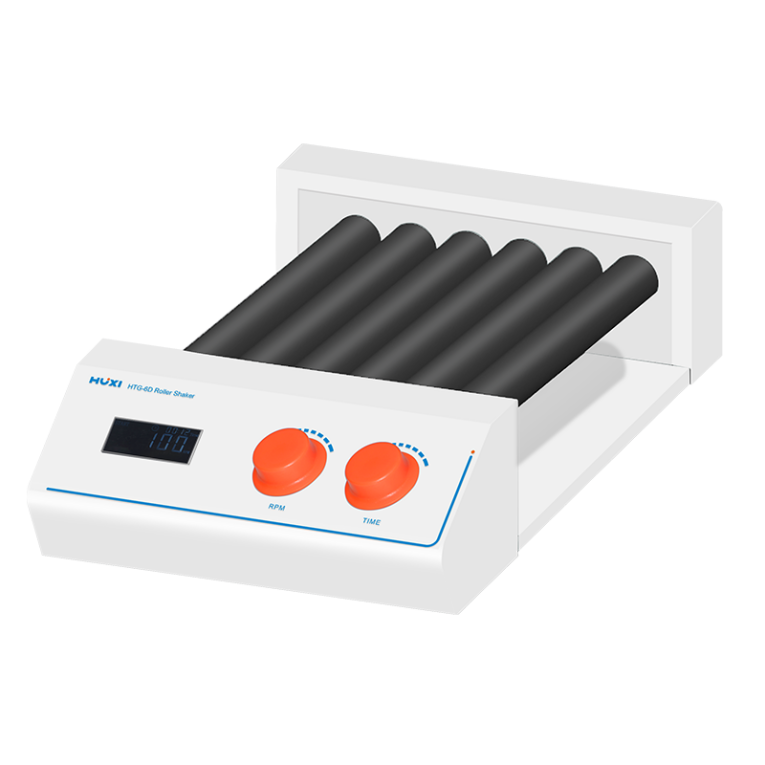 1、产品应用滚轴混匀仪采用直流无刷电机和微电脑控制技术。操作简单易用，能够对各类常用试管进行滚动摇摆混匀。滚轴混匀仪特别适用于血液、粘性液体和液固悬浮液等混合。适用于预防血液凝固，血液样品可以免加抗凝血剂，而且不会破坏血细胞。2、产品特点LCD显示屏实时显示时间及转速；1~99h59min范围内任意设定时间；直流无刷电机性能稳定，速度可调，最高可达100rpm，低噪音，免保养；采用滚动模式进行运转滚动过程轻柔，连续长时间运转模式，安全可靠；兼容使用不同尺寸的试管，应用范围广。3、技术参数装箱清单产品型号HTG-6D产品货号1001011001电机类型直流电机运行方式摇摆和滚动振幅24最大载重Kg4滚轴数6滚轴规格（长度）mm280滚轴间距mm5速度范围rpm20~100显示LCD工作时间设置1 ~ 99h59min运行方式定时/连续运转电源100~240V,50/60Hz功率w15允许环境温度°C5-40允许相对湿度%80仪器尺寸mm475X265X110包装尺寸mm540X475X215净重Kg5.5毛重Kg7.2名称数量主机1台电源线1根合格证（含保修卡）1份说明书1份